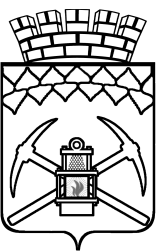 КЕМЕРОВСКАЯ ОБЛАСТЬ - КУЗБАССАдминистрация Беловского городского округаПОСТАНОВЛЕНИЕ28.02.2022                                                                                         № 581-п				Об утверждении проверочных листов (списков контрольных вопросов)  при осуществлении муниципального контроля в границах Беловского городского округа В соответствии с Федеральным законом от 06.10.2003 № 131–ФЗ «Об общих принципах организации местного самоуправления в Российской Федерации», Федеральным законом от 31.07.2020 № 248–ФЗ «О государственном контроле (надзоре) и муниципальном контроле в Российской Федерации»:  Утвердить прилагаемые формы проверочных листов (списков контрольных вопросов) применяемых при осуществлении:– муниципального жилищного контроля;– муниципального контроля на автомобильном транспорте и в дорожном хозяйстве;– муниципального лесного контроля;– муниципального контроля за исполнением единой теплоснабжающей организацией обязательств по строительству, реконструкции и (или) модернизации объектов теплоснабжения.2. Управлению по работе со средствами массовой информации        (Косвинцева Е.В.) и отделу информационных технологий Администрации Беловского городского округа (Александрова С.А.) опубликовать настоящее постановление в средствах массовой информации и разместить на официальном сайте Администрации Беловского городского округа в информационно-телекоммуникационной сети «Интернет».3. Постановление вступает в силу после его официального опубликования и распространяет свое действие на правоотношения, возникающие с 01.03.2022, в соответствии с Федеральным законом от 31.07.2020 № 248-ФЗ «О государственном контроле (надзоре) и муниципальном контроле в Российской Федерации».4. Контроль за исполнением настоящего постановления возложить на заместителя Главы Беловского городского округа экономике, финансам, налогам и собственности К.В. Хмелеву.Глава Беловского городского округа                                                                             А.В. Курносов                                           Утвержденапостановлением АдминистрацииБеловского городского округаот ___________   №_________Форма проверочного листа при осуществлении муниципального контроля (надзора) за исполнением единой теплоснабжающей организацией обязательств по строительству, реконструкции и (или) модернизации объектов теплоснабженияПроверочный лист(список контрольных вопросов), применяемый при осуществлении муниципального контроля (надзора) за исполнением единой теплоснабжающей организацией обязательств по строительству, реконструкции и (или) модернизации объектов теплоснабжения1. Наименование органа муниципального контроля: Администрация Беловского городского округа. 2. Проверочный лист утвержден постановлением Администрация Беловского городского округа от ________________ №____________. 3. Распоряжение о проведении плановой проверки от _______________ 
№ ___________________.4. Учетный номер плановой проверки и дата присвоения учетного номера проверки в ЕРКНМ: ______________________________________.5.  Дата заполнения проверочного листа _____________________6. Объект муниципального контроля, в отношении которого проводится контрольное (надзорное) мероприятие: ___________________________________________.7. Фамилия, имя и отчество (при наличии) гражданина или индивидуального предпринимателя, его идентификационный номер налогоплательщика и (или) основной государственный регистрационный номер индивидуального предпринимателя, адрес регистрации гражданина или индивидуального предпринимателя, наименование юридического лица, его идентификационный номер налогоплательщика и (или) основной государственный регистрационный номер, адрес юридического лица (его филиалов, представительств, обособленных структурных подразделений), являющихся контролируемыми лицами ___________________________.8. Место проведения плановой проверки с заполнением проверочного листа и   (или)  указание  на  используемые  юридическим  лицом  производственные объекты: ___________________________________________________________________________.9. Должность  (и),  фамилия,  имя,  отчество (последнее - при наличии) должностного (ых) лица (лиц), проводящего (их) плановую проверку: ___________________________________________________________________________10. Перечень вопросов, отражающих содержание обязательных требований, ответы на которые однозначно свидетельствуют о соблюдении или несоблюдении юридическим лицом, индивидуальным предпринимателем обязательных требований, составляющих предмет проверки:__________________________________________________________________________(должность, фамилия, имя, отчество (последнее - при наличии) представителя юридического лица,индивидуального предпринимателя)_________________________________________________________________________(должность, фамилия, имя, отчество (последнее - при наличии) лица,проводящего плановую проверку и заполняющего проверочный лист)QR-код, предусмотренный            Постановлением Правительства Российской Федерации от 16.04.2021 № 604 «Об утверждении Правил формирования и ведения единого реестра контрольных (надзорных) мероприятий и о внесении изменения в постановление Правительства Российской Федерации от 28 апреля 2015 г. № 415»№п/пПеречень вопросовРеквизиты нормативных правовых актов, с указанием их структурных единиц, которыми установлены обязательные требования, требования, установленные муниципальными правовыми актамиВарианты ответовВарианты ответовВарианты ответовВарианты ответов№п/пПеречень вопросовРеквизиты нормативных правовых актов, с указанием их структурных единиц, которыми установлены обязательные требования, требования, установленные муниципальными правовыми актамиДаНетнеприменимоПримечание12345671Осуществлялась ли организация обеспечения надежного теплоснабжения потребителей на территориях поселений, городских округов, в том числе принятие мер по организации обеспечения теплоснабжения потребителей в случае неисполнения теплоснабжающими организациями или теплосетевыми организациями своих обязательств либо отказа указанных организаций от исполнения своих обязательств?пункт 1 части 1 статьи 6 Федерального закона от 27.07.2010 № 190 «О теплоснабжении»2Рассматривались ли обращения потребителей по вопросам надежности теплоснабжения в порядке, установленном правилами организации теплоснабжения, утвержденными Правительством Российской Федерации?Постановление  Правительства РФ от 8 августа 2012 г. N 808 «Об организации теплоснабжения в Российской Федерации и о внесении изменений в некоторые акты Правительства Российской Федерации», пункт 1 части 1 статьи 6 Федерального закона от 27.07.2010 № 1903.Выполнены ли требования, установленные правилами оценки готовности поселений, городских округов к отопительному периоду, и контроль за готовностью теплоснабжающих организаций, теплосетевых организаций, отдельных категорий потребителей к отопительному периоду?Постановление Правительства РФ от 8 августа 2012 г. N 808 «Об организации теплоснабжения в Российской Федерации и о внесении изменений в некоторые акты Правительства Российской Федерации», статья 6 Федерального закона от 27.07.2010 № 190 «О теплоснабжении»4.Имеется ли утвержденная схема теплоснабжения поселения, в том числе присвоение статуса единой теплоснабжающей организации?Статья 23.13 Федерального закона от 27.07.2010 № 190 «О теплоснабжении»5.Имеются ли  разногласия, возникающие между единой теплоснабжающей организацией и потребителем тепловой энергии при определении в договоре теплоснабжения значений параметров качества теплоснабжения и (или) параметров, отражающих допустимые перерывы в теплоснабжении, в ценовых зонах теплоснабжения, в порядке обязательного досудебного урегулирования споров и определение значений таких параметров, рекомендуемых для включения в договор теплоснабжения?Статья 15 Федерального закона от 27.07.2010 № 190 «О теплоснабжении»